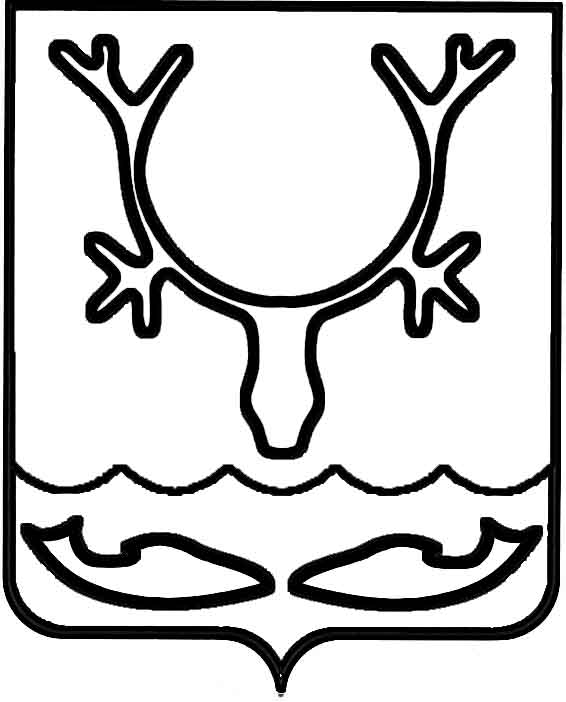 Администрация МО "Городской округ "Город Нарьян-Мар"ПОСТАНОВЛЕНИЕот “____” __________________ № ____________		г. Нарьян-МарВ связи с кадровыми изменениями Администрация МО "Городской округ "Город Нарьян-Мар" П О С Т А Н О В Л Я Е Т:1..	В Приложение 2 к постановлению Администрации МО "Городской округ "Город Нарьян-Мар" от 11.11.2015 № 1293 "Об организации и проведении городского конкурса на лучшее новогоднее оформление организаций торговли, общественного питания и бытового обслуживания" внести следующие изменения:1.1.	Исключить из состава комиссии Ляпунову Е.Л., Кмить И.М.,                  Сочневу Е.А., Максимову А.А., Синявину З.М.1.2.	Включить в состав комиссии:-	Анохина Д.В., заместителя главы Администрации МО "Городской округ "Город Нарьян-Мар" по взаимодействию с органами государственной власти                           и общественными организациями, председателя комиссии;-	Ефремова Д.В., начальника управления организационно-информационного обеспечения Администрации МО "Городской округ "Город Нарьян-Мар", заместителя председателя комиссии;-	Оленицкую В.С., начальника отдела инвестиционной политики                                  и предпринимательства управления экономического и инвестиционного развития Администрации МО "Городской округ "Город Нарьян-Мар", секретаря комиссии;-	Гуляеву Г.В., главного консультанта отдела градостроительной деятельности Департамента строительства, ЖКХ, энергетики и транспорта Ненецкого автономного округа (по согласованию);-	Поликарпову Н.А., руководителя арт-мастерской ГБУК НАО "Дворец культуры "Арктика" (по согласованию).2.	Настоящее постановление вступает в силу со дня его подписания.1711.20171296О внесении изменений в постановление Администрации МО "Городской округ "Город Нарьян-Мар" от 11.11.2015 № 1293 "Об организации и проведении конкурса              на лучшее новогоднее оформление организаций торговли, общественного питания и бытового обслуживания"Глава МО "Городской округ "Город Нарьян-Мар" О.О.Белак